     Interior Design & Decorating 30 - Module 25: Interior Decorating Project 
Name: ___________________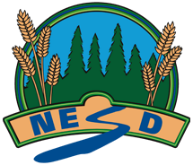 Feedback:Fully meeting expectations, with enriched understanding (EU)Fully meeting grade level expectations (FM)Mostly meeting grade level expectations (MM)Not yet meeting grade level expectations (NY)Apply interior decorating knowledge to plan and decorate a defined space.You can insightfully apply interior decorating knowledge to plan and decorate a defined space.
You might be: Including a great amount of detail within the design project and including options Providing a detailed personal reflection that will allow future projects to be refined and improvedYou can apply interior decorating knowledge to plan and decorate a defined space.
You show this by:Planning a decorating project that includes decorating ideas, drawings, style boards, cost estimates, identifies who will use the space and what they need Following a timeline and safety requirements while completing the projectReflecting on personal challenges and successes throughout the processYou are exploring and practicing applying interior decorating knowledge to plan and decorate a defined space.You may be: Staring to incorporate all parts of the design process when completing a design project, such as decorating ideas, drawings, style boards, cost estimates and who will use the space and what needs they havePracticing efficiency and safety Beginning to reflect on challenges and successes as interior decorating knowledge is appliedYou are having trouble applying interior decorating knowledge to plan and decorate a defined space.Consider: Why is a plan needed and why must it be followed in a timely manner?How does the plan flow so it can be completed?Why does safety have to be paramount?How can reflection help with future projects?